NORTHEAST INSTITUTE FOR QUALITY COMMUNITY ACTION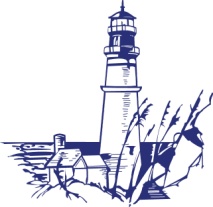 	                  CAA CUSTOMER  RIGHTS STATEMENT TEMPLATECustomers served by ( Name of Agency) have the following rights:To be served with empathy, dignity, and respect.To be an active partner in identifying, accepting and addressing your service needs.To be provided services in a timely, accessible and responsive manner.To have your personal information protected from inappropriate release or intrusion.To have a responsive, user friendly method for communicating complaints or concerns about customer experience to a designated agency official.To have service provided without discrimination, harassment or intimidation.To receive assistance in accessing appropriate community services to address needs which cannot be met by existing agency programs.To have any service Fees fully explained including payment policies and possible offsets.